四川信息职业技术学院科技处文件学院科技处〔2021〕042 号关于申报2021年度教育部哲学社会科学研究后期资助项目的通知各位教职工：2021年度教育部哲学社会科学研究后期资助项目申报已经开始，请根据申报通知积极申报。要求如下：1. 该申报为网络申报，申报地址为：www.moe.gov.cn/s78/A13/。2.申报截止时间：2021年9月1日。附件：附件1：申报公告附件2：申报书附件3：常见问题答疑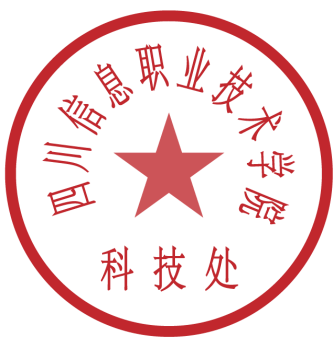 四川信息职业技术学院科技处                                           2021年7月18日四川信息职业技术学院科技处             2021年7月18日印发附件1：教育部社科司关于2021年度教育部哲学社会科学研究后期资助项目申报工作的通知   教社科司函〔2021〕125号各省、自治区、直辖市教育厅（教委），新疆生产建设兵团教育局，有关部门（单位）教育司（局），部属各高等学校、部省合建各高等学校：　　根据工作安排，现将2021年度教育部哲学社会科学研究后期资助项目（以下简称“后期资助项目”）申报工作有关事项通知如下。　　一、项目类别和资助额度　　按照《教育部哲学社会科学研究后期资助项目实施办法（试行）》（教社科〔2006〕4号）规定，后期资助项目是教育部人文社科研究项目主要类别之一，旨在鼓励高校教师厚积薄发，加强基础研究，勇于理论创新，推出精品力作。　　2021年度后期资助项目拟立项100项，分为重大项目和一般项目两类：（1）重大项目主要资助对学术发展具有重要推动作用、具有重大学术价值的标志性成果，每项资助额度为20万元；（2）一般项目主要资助指具有显著学术价值的研究成果，每项资助额度为10万元。　　二、资助范围和申报条件　　1.资助范围：　　（1）对学术发展具有重要推动作用的基础性研究，具有原创性的理论研究；　　（2）具有重要学术价值和社会影响的文献研究、译著和工具书，不含论文及论文集、教材、研究报告、软件等；　　（3）具有重要学术价值的以非纸质方式呈现的研究成果。　　2.申报对象和条件：　　（1）后期资助项目的申请者必须是普通高等学校的全职教师或退休教师，具有良好的政治思想素质和独立开展及组织科研工作能力，且作为项目实际主持者并担负实质性研究工作。每个申请者只能申报一个项目。　　（2）申报项目已完成研究任务70%以上，申报时须提供已完成的书稿电子版（或其他非纸质成果）。　　3.有下列情形之一的不得申报本次后期资助项目：　　（1）在研的教育部人文社会科学研究项目（含重大课题攻关项目、基地重大项目、后期资助项目、一般项目）的负责人；　　（2）得到过省部级以上（含省部级）基金项目研究经费资助或任何出版资助的成果；　　（3）以内容相同或相近成果申请了2021年度国家社科基金项目、国家自然科学基金项目等国家级科研项目，以及2021年度教育部人文社会科学研究各类项目；　　（4）申报成果为近5年（2016年7月1日以后）答辩通过的博士学位论文或博士后出站报告；　　（5）申报成果为已出版著作的修订本，或与已出版著作重复10%以上；　　（6）申报成果存在知识产权纠纷。　　三、申报办法和申报要求　　教育部直属高校、部省合建高校以学校为单位，地方高校以省、自治区、直辖市教育厅（教委）为单位，其他有关部门（单位）所属高校以教育司（局）为单位（以下简称“申报单位”），集中申报，不受理个人申报。具体申报办法和程序如下：　　1.本次项目实行限额申报。省、自治区、直辖市教育厅（教委），每单位推荐项数不超过6项；教育部直属高校、部省合建高校每单位推荐项数不超过4项；其他有关部门（单位）教育司（局）每单位推荐项数2-4项。各申报单位应落实意识形态工作责任制，加强对本单位申报材料的审核把关，组织专家进行初审，并按申报程序上报。　　2.本次项目采取网络平台在线申报。教育部社科司主页（www.moe.gov.cn/s78/A13/）“教育部人文社会科学研究管理平台——申报系统”（简称“申报系统”）为本次申报的唯一网络平台，网络申报办法及流程以该系统为准。　　3.自2021年8月16日起受理项目网上申报。请按申报系统提示说明及填表要求用计算机填报。（1）在线填写申报项目的“基本信息”和“相关成果”；下载“申报成果介绍”模板，填写后以附件形式上传到申报系统；（2）以附件形式上传PDF版本申报成果及相关证明材料（文件大小不超过30M）；（3）学校审核通过后，系统将自动生成完整的《2021年度教育部哲学社会科学研究后期资助项目申请书》（简称《申请书》），本阶段无需报送纸质申报材料。待立项公布后，已立项项目提交1份在线打印的《申请书》（签字并加盖公章）及1份申报成果至高校社科研究评价中心。　　4.已开通账号的申报单位，以原有账号、密码登录系统，并及时核对单位信息；未开通账号的申报单位，请登录申报系统，登记单位信息、设定登录密码，打印“开通账号申请表”并加盖管理部门公章，传真至010-62519525。待审核通过后，即可登录申报系统进行操作。　　有关项目申报系统的技术问题咨询电话：010-62510667、15313766307、15313766308，电子信箱：xmsb@sinoss.net。　　5.本次项目网络申报截止日期为2021年9月3日，申报单位须在此之前对本单位所申报的材料进行在线审核确认，在线生成、打印《2021年度教育部哲学社会科学研究后期资助项目申请一览表》（简称《申请一览表》），并于2021年9月10日前将加盖学校公章（教育部直属高校、部省合建高校）或主管部门公章（其他高校）的《申请一览表》1份，寄送至高校社科研究评价中心。　　高校社科研究评价中心联系人及联系方式：王楠、李斯明，010-58581411、010-58581198，pingjzx@126.com。地址：北京市朝阳区惠新东街4号富盛大厦1座12层，邮编：100029。　　四、其他要求　　1.各申报单位网上提交的《申请书》和盖章的纸质一览表项目数量、内容要确保一致，否则不予受理。　　2.申请者应如实填报材料，凡存在弄虚作假行为的，一经查实即取消三年申请资格。　　3.各申报单位应严格把关，确保填报信息的准确、真实，切实提高项目申报质量。如违规申报，将予以通报批评。　　4.项目实行严格规范的预决算管理。项目申请者应在资助限额内，根据实际需求准确测算经费预算。经费预算是否合理是评审的重要内容，不切实际的预算将影响专家评审结果。　　教育部社科司联系电话：010-66097563。1.2021年度教育部哲学社会科学研究后期资助项目申请书（供参考，在申报系统填报信息并上传相关附件后自动生成）2.2021年度教育部哲学社会科学研究后期资助项目申请一览表（供参考，由系统自动生成）3.2021年度教育部哲学社会科学研究后期资助项目申报常见问题答疑教育部社会科学司2021年7月16日附件2： 编 号：教育部哲学社会科学研究后期资助项目申请书教育部社会科学司制2021年7月申请者承诺：本人已阅知“项目申报通知”和“申报常见问题答疑”，承诺对本人填写的各项内容的真实性负责，保证没有知识产权争议。如获准立项，我承诺以本表为有约束力的协议，遵守教育部的有关规定，按计划认真开展研究工作，取得预期研究成果。教育部有权使用本表所有数据和资料。                              申请者（签章）：                                         年   月   日填  表  说  明1．填写本表前，请仔细阅读项目申报通知及申报常见问题答疑。2．本表用计算机认真如实填写，数据要有原始凭据，文字应明确严谨。3．封面“项目类别”：选择“重大项目”和“一般项目”其中之一填写。4．本表所涉及学科代码以国家技术监督局颁布的《学科分类与代码》（GB/T13745-2009）（以下简称《国标代码》）为准。5. 本表各栏除特别规定外，均可以自行加行、加页。6．其他注意事项，详见各表脚注。一、基本信息表注：相关研究成果不要求提供成果首页并版权页复印件，但须按表格要求准确完整填写相关信息。二、申报成果介绍三、经费预算备注：项目实行严格规范的预决算管理。项目申请者应在资助限额内，根据实际需求准确测算总经费预算，合理分配分年度经费预算。四、单位意见附件3:2021 年度教育部哲学社会科学研究后期资助项目申报常见问题答疑1.后期资助项目是什么性质的科研项目？ ——后期资助项目设立的目的是：鼓励高校教师厚积薄发， 潜心研究，勇于理论创新，推出精品力作。要求申报的项目已完 成研究任务的 70%以上，申报时须提供已完成的书稿电子版（或 其他非纸质成果）；申请者所报成果应未得到过省部级以上（含 省部级）研究项目经费资助或任何出版资助，也不能为已出版著 作的修订本或与已出版著作重复 10%以上。 2.如何理解资助范围中“具有重要学术价值的以非纸质方式 呈现的研究成果”？ ——该研究成果必须包含的要素有：（1）科学研究成果，且 是基础研究或应用研究的成果；（2）具有重要学术价值的成果； （3）呈现方式为非纸质，如数据模型、数据库等；（4）具有人 文社会科学特性的成果。 3.申报的学科门类是什么？ ——根据国家质量技术监督局 2009 年公布的《学科分类与 代码》和高校的实际情况，本次项目申报的学科范围包括：（1） 马克思主义/思想政治教育；（2）哲学；（3）逻辑学；（4）宗教 学；（5）语言学；（6）中国文学；（7）外国文学；（8）艺术学； （9）历史学；（10）考古学；（11）经济学；（12）管理学；（13） 政治学；（14）法学；（15）社会学；（16）民族学与文化学；（17） 新闻学与传播学；（18）图书馆、情报与文献学；（19）教育学； （20）心理学；（21）体育学；（22）统计学；（23）港澳台问题 研究；（24）国际问题研究。 2 其中需要注意：“心理学”不包括国标中的“医学心理学” 二级学科；“体育学”不包括国标中的“运动生物力学”、“运动 生理学”、“运动心理学”、“体育保健学”、“运动生物化学”二级 学科。 4.后期资助项目完成时间有要求吗？ ——后期资助项目原则上在 1-2 年内完成，确有需要者， 可延长至 3 年。 5.后期资助项目面向哪些学校申报？ ——全国普通高等学校都可以申报。上述高校系统外的人员 不能作为项目负责人申报，但可作为课题组成员参加项目研究。 6.后期资助项目是否实行限额申报？ ——实行限额申报。省、自治区、直辖市教育厅（教委）， 每单位推荐项数不超过 6 项；教育部直属高校、部省合建高校每 单位推荐项数不超过 4 项；只有 1 所部属高校的其他部门每单位 推荐项数不超过 2 项，有 2 所以上（含 2 所）部属高校的其他部 门每单位推荐项数不超过 4 项。 部省合建高校指通过新的机制和模式，在尚无教育部直属高 校的省份，按“一省一校”原则，重点支持的高校，包括：河北 大学、山西大学、内蒙古大学、南昌大学、郑州大学、广西大学、 海南大学、贵州大学、云南大学、西藏大学、青海大学、宁夏大 学、新疆大学、石河子大学等 14 所高校。 7.部省合建高校申报是否需要所在省厅盖章？ ——按照教育部有关要求,部省合建高校参照教育部直属高 校模式，申报不用所在省、自治区、直辖市教育厅（教委）盖章。 8.博士后能否申报后期资助项目？ ——所在博士后流动站高校出具同意申报并承诺进行管理 的证明，可以申报。出站后工作单位为高校者，经双方学校同 意可变更项目管理单位。出站后工作单位为非高校的，项目不 能转出，由原申报单位承担项目管理与监督责任。 9.在内地高校工作的外籍教师和港澳台教师是否可以申报 后期资助项目？ ——在内地高校全职工作的外籍教师和港澳台教师可以申 报。申报时必须附有由学校人事部门出具的证明。 10.正在承担国家社科基金项目、国家自然科学基金项目或 其他国家级科研项目者，能作为负责人申报教育部后期资助项目 吗？ ——可以申报，但所报书稿（或非纸质成果）不能是上述 项目的成果。 11.博士学位论文或博士后出站报告可以申报后期资助项目 吗？ ——可以申报，但所报成果应是 5 年前（2016 年 7 月 1 日 前）获得答辩通过的博士学位论文或博士后出站报告，并提供相 关证明。 12.申报后期资助项目必须有课题组成员吗？ ——不一定。后期资助项目提倡联合开展研究，将研究工作 与团队建设、出成果与出人才相结合。课题组成员没有年龄及专 业技术职务限制。作为课题组成员最多只能同时参加 2 个项目的 申请。所列课题组成员必须征得成员本人同意，并参与实质性研 究工作，否则视为违规申报。 13.申报后期资助项目需要有推荐人吗? ——本次申报后期资助项目(包括重大项目、一般项目)须经 申请人所在单位学术委员会同意，不需要另外填写推荐人意见。 14.经费预算填报有何要求？ ——项目经费执行《高等学校哲学社会科学繁荣计划专项资 金管理办法》(简称《专项资金管理办法》)，实行严格规范的预 决算管理，项目申请者应在资助限额内，根据实际需求测算经费 预算。研究项目资金分为直接费用和间接费用，项目负责人应根 据项目研究需要，科学合理、实事求是地编制直接费用预算。直 4 接费用计算公式为：直接费用=资助总额-资助总额×间接费用相 应核定比例。间接费用由项目依托学校按照《专项资金管理办法》 的有关规定核定，统筹管理使用。间接费用一经核定，原则上不 予调整。 项目资金需要转拨协作单位的，应在预算中单独列示，并对 外协单位资质、承担的研究任务、外拨资金额度等进行说明。间 接费用外拨金额由项目依托学校和合作研究单位协商确定，但学 校间接费用和外拨间接费用之和不得超过该项目核定的间接费 用总额。 项目负责人要严格执行批准后的项目预算，后期确需调剂的， 应当按照《专项资金管理办法》有关规定履行单位内部调整审批 程序，并通过教育部人文社会科学研究管理平台项目中后期管理 系统报教育部备案。   15.后期资助项目网上申报有哪些注意事项？ ——申报者需要通过以下步骤完成网上申报，（1）在线填写 申报项目的“基本信息”和“相关成果”；下载“申报成果介绍” 模板，填写后以附件形式上传到申报系统；（2）以附件形式上传 申报成果（PDF 版本）及相关证明材料，且不得超过 30M；（3） 学校审核通过后，系统将自动生成完整的《2021 年度教育部哲 学社会科学研究后期资助项目申请书》（简称《申请书》）。 16.后期资助项目申报需要报送哪些纸质材料？ ——申报单位对本单位所有申报项目进行审核后，系统自动 生成《教育部哲学社会科学研究后期资助项目申请一览表》（简 称《申请一览表》）。申报单位需报送在线打印的《申请一览表》 1 份并加盖学校公章（教育部直属高校、部省合建高校）或主管 部门公章（其他高校）。 本阶段申报者个人无需报送纸质申报材料，待立项公布后， 批准立项的项目按要求提交 1 份在线打印的《申请书》（签名并 加盖学校科研管理部门公章），以及 1 份纸质申报成果。  17.后期资助项目如何办理鉴定和结项？ ——后期资助项目实行先鉴定后结项，通过鉴定，进入出版 程序并经社科司审核后，颁发结项证书。社科司委托高校社会科 学研究评价中心随时受理鉴定和结项申请。 18.后期资助项目要求统一出版吗？ ——由项目负责人与高等教育出版社协商出版。相关成果发 表、出版时须在显著位置注明“教育部哲学社会科学研究后期资 助项目”字样。 19.今年项目评审程序怎样？ ——2021 年度后期资助项目实行网上通讯评审。 20.项目申报通知有关内容与项目实施办法不一致时以哪个 为准？ ——基于现阶段发展状况，结合当前形势需要，为更好推动 高校哲学社会科学繁荣发展，项目申报通知对项目实施办法的部 分要求进行了适度调整，因此，在项目申报过程中应以项目申报 通知规定为准。项目申报通知未涉及内容，执行项目实施办法。项目类别学科分类项目名称项目负责人所在学校(盖章)申请日期       年   月   日项目名称项目名称项目名称主题词主题词主题词项目类别项目类别项目类别A.重大   B.一般A.重大   B.一般A.重大   B.一般A.重大   B.一般A.重大   B.一般A.重大   B.一般A.重大   B.一般A.重大   B.一般A.重大   B.一般A.重大   B.一般A.重大   B.一般A.重大   B.一般学科门类学科门类学科门类二级学科三级学科三级学科三级学科计划完成时间计划完成时间计划完成时间最终成果形式最终成果形式最终成果形式最终成果形式A.著作B.非纸质成果A.著作B.非纸质成果A.著作B.非纸质成果A.著作B.非纸质成果最终成果名称最终成果名称最终成果名称申请人情况申请人情况申请人情况申请人情况申请人情况申请人情况申请人情况申请人情况申请人情况申请人情况申请人情况申请人情况申请人情况申请人情况申请人情况姓  名姓  名性    别性    别出 生 年 月出 生 年 月出 生 年 月职  称职  称所 在 院 系职  务职  务最后学历最后学历最 后 学 位最 后 学 位最 后 学 位专业领域专业领域研 究 方 向外语语种外语语种外语水平外语水平博士（后）指导老师姓名博士（后）指导老师姓名博士（后）毕业（出站）学校博士（后）毕业（出站）学校博士（后）毕业（出站）时间博士（后）毕业（出站）时间博士（后）毕业（出站）时间博士论文（出站报告）名称博士论文（出站报告）名称通讯地址通讯地址联系电话住宅邮政编码邮政编码联系电话办公电子邮件电子邮件联系电话手机申请者本人近五年内取得的相关研究成果（限5项）申请者本人近五年内取得的相关研究成果（限5项）申请者本人近五年内取得的相关研究成果（限5项）申请者本人近五年内取得的相关研究成果（限5项）申请者本人近五年内取得的相关研究成果（限5项）申请者本人近五年内取得的相关研究成果（限5项）申请者本人近五年内取得的相关研究成果（限5项）申请者本人近五年内取得的相关研究成果（限5项）申请者本人近五年内取得的相关研究成果（限5项）申请者本人近五年内取得的相关研究成果（限5项）申请者本人近五年内取得的相关研究成果（限5项）申请者本人近五年内取得的相关研究成果（限5项）申请者本人近五年内取得的相关研究成果（限5项）申请者本人近五年内取得的相关研究成果（限5项）申请者本人近五年内取得的相关研究成果（限5项）成 果 名 称成 果 名 称成 果 名 称成 果 名 称成 果 名 称成 果 名 称成 果 名 称成 果 名 称出版(发表、提交)单位出版(发表、提交)单位出版(发表、提交)单位出版(发表、提交)单位出版(发表、提交)单位出版(发表、提交)时间出版(发表、提交)时间课题组主要成员情况（限5人）课题组主要成员情况（限5人）课题组主要成员情况（限5人）课题组主要成员情况（限5人）课题组主要成员情况（限5人）课题组主要成员情况（限5人）课题组主要成员情况（限5人）课题组主要成员情况（限5人）课题组主要成员情况（限5人）课题组主要成员情况（限5人）课题组主要成员情况（限5人）课题组主要成员情况（限5人）课题组主要成员情况（限5人）课题组主要成员情况（限5人）课题组主要成员情况（限5人）姓  名出生年月出生年月出生年月职 称职 称研究专长研究专长工  作  单  位工  作  单  位工  作  单  位工  作  单  位工  作  单  位工作分工工作分工1．请详细表述本成果的主要内容；主要观点和研究方法；理论创新和学术价值2．研究进展情况或已完成的研究内容、已取得的实质性突破；研究资料准备情况；存在的问题和需要改进的地方；下一步的研究计划3．已有相关研究成果取得的学术影响或社会效益（须提供相关证明材料）类别金额（万元）经费预算的依据及用途的简要说明申请经费总额直接经费合计图书资料费数据采集费会议费/差旅费/国际合作与交流费设备费专家咨询费劳务费印刷费/宣传费用其他间接经费其中外拨经费申请经费年度预算（不含其它来源经费）年份2021年2022年2023年申请经费年度预算（不含其它来源经费）金额(万元)校学术委员会意见（课题意义、课题负责人及成员的政治业务素质是否适合承担本课题的研究工作、完成该课题的条件等）校学术委员会主任签章年  月  日学校社科研究管理部门意见（报表内容是否属实；预算是否合理；学校是否能够保证为该课题的研究提供条件与时间；是否同意对申请人在研究周期内完成预期工作提供信誉保证）负责人签章                              科研管理部门公章 年  月  日 省(自治区、直辖市)教育部门、其他部委教育司(局)社科研究管理部门意见（是否同意申报并对课题进行组织管理）负责人签章                               单 位 公 章年  月  日